        		        7088  с. Иваново , Област Русе , ул. “Олимпийска” 75                                   тел.: 08116/22-53, факс: 08116/28-70, e-mail: obshtina@ivanovo.bgПРОЕКТНАРЕДБА ЗА ИЗМЕНЕНИЕ И ДОПЪЛНЕНИЕ НА НАРЕДБА № 1за определянето и администрирането наместните такси и цени на услугиВНОСИТЕЛ: ГЕОРГИ МИЛАНОВ – КМЕТ НА ОБЩИНА ИВАНОВО На основание чл. 26, ал. 3 от Закона за нормативните актове, проектите на нормативни актове се публикуват за обществени консултации. С оглед изложеното, определям 30-дневен срок от публикуване на настоящия Проект за изменение и допълнение на Наредба № 1 за определянето и администрирането на местните такси и цени на услуги на Общински съвет – Иваново, в който заинтересованите лица да подават своите предложения и становища на  e-mail адрес: obshtina@ivanovo.bgМОТИВИ:I. Причини, налагащи изменението на наредбата На основание чл. 8 от Закона за местните данъци и такси, Общинският съвет определя размера на местните такси с наредба, спазвайки принципите, заложени в ал. 1 на горепосочения член. В същия закон е предвидена и възможността Общинският съвет да освобождава отделни категории лица изцяло или частично от заплащане на отделни видове такси по ред, определен с наредбата. В чл. 35 от действащата Наредба № 1 за определянето и администрирането на местните такси и цени на услуги на Общински съвет – Иваново, е регламентирано, че държавните и общинските органи, както и организациите на бюджетна издръжка и Българският Червен кръст не дължат такса за извършване на технически услуги, предоставяни от Община Иваново. Разписан по този начин, текстът на чл. 35 от Наредбата кореспондира с нормата на чл. 106 от Закона за местните данъци и такси. От изложеното до тук следва, че освобождаването от такса, се прилага само за технически услуги, но не и за административни такива, които също могат да се предоставят служебно на гореизброените лица.Безплатното предоставяне на административни услуги на държавните и общинските органи, както и организациите на бюджетна издръжка и Българският Червен кръст не е изрично уредено в закона, но може да бъде регламентирано в подзаконовия нормативен акт от местно ниво въз основа на предвидената в чл. 8, ал. 6 от ЗМДТ възможност за освобождаване на отделни категории лица изцяло или частично от заплащане на отделни видове такси.С настоящия Проект на Наредба се предвижда облекчението, което ползват тези лица за извършването на технически услуги от Общината да се прилага и за осъществяваните от нея административни услуги.Друга причина за промяната на Наредбата е сключено споразумение между Община Иваново и Агенцията по геодезия, картография и кадастър, с което Община Иваново прие да подпомага същата при административното обслужване на потребителите за част от административните услуги, предоставяни от АГКК по реда на Закона за кадастъра и имотния регистър / ЗКИР /. Законови основания за сключеното споразумение са текстовете на чл. 55, ал. 6 от ЗКИР и чл. 32-36 от Наредба № РД-02-20-4 от 11.10.2016 г. за предоставяне на услуги от кадастралната карта и кадастралните регистри, издадена от министъра на регионалното развитие и благоустройството.  В ДВ, бр. 79 / 08.10.2019 г. бе обнародвано ПМС № 244 / 03.10.2019 г. за изменение и допълнение на Тарифа № 14 за таксите, които се събират в системата на Министерството на регионалното развитие и благоустройството и от областните управители, приета с ПМС № 175/1998 г. Чл. 49ж от тарифата се изменя, както следва: „Чл. 49ж. (1) За официалните документи по чл. 55, ал. 2 от ЗКИР, предоставени по реда на чл. 55, ал. 6 от ЗКИР, Агенцията по геодезия, картография и кадастър (АГКК) събира таксите за услугите по този раздел, за електронен документ в PDF формат. (2) За официалните документи, предоставени по реда на чл. 55, ал. 8 от ЗКИР, АГКК събира таксите за услугите по този раздел, за електронен документ в PDF формат. Общината събира такса, която представлява разликата между таксите по този раздел за документ на хартиен носител и за електронен документ.” Общината подпомага Службата по геодезия, картография и кадастър при административно обслужване с цел улесняване на потребителите, като същите могат да заявяват и получават услуги от кадастралната карта на близко и удобно за тях място – в общинския център. За извършената услуга от страна на Общината, заявителят заплаща такса, която е разликата между таксите за хартиен носител и електронен документ, определени в Тарифа № 14, като същата постъпва в общинския бюджет.Въз основа на гореизложеното в глава трета „Цени на неуредени със закон услуги и права оказвани или предоставяни от общината на физически или юридически лица“ се създава нов член 58в, който регламентира кои са предлаганите от Общината услуги, с които се подпомага АГКК, техния размер и сроковете за предоставянето им. 	Предвид гореизложеното считам, че Наредба № 1 за определянето и администрирането на местните такси и цени на услуги следва да бъде изменена и допълнена.II. За прилагането на новата наредба не са необходими финансови средства.III. Очакваните резултати от прилагането на Наредбата са актуализиране на нормативната база, отнасяща се до услугите, осъществявани от Община Иваново.IV. Проектът на наредбата е изготвен в съответствие с актове от по-висока степен в Република България и с тези на Европейския съюз.ПРОЕКТ на Наредба за изменение и допълнение на Наредба № 1 за определянето и администрирането на местните такси и цени на услуги на Общински съвет – Иваново.§ 1. В глава първа  „Общи положения “, Раздел I „Определяне на размера на общинските такси и цени на услуги“, в чл. 8, се добавя нова ал. 4, както следва:„(4)  Освобождават се от такси за административни и технически услуги държавните и общинските органи, организациите на бюджетна издръжка и Българският Червен кръст.“§ 2. В глава трета  „Местни такси “, Раздел IV „Такси за технически услуги“, чл. 35 се отменя изцяло.§ 3. В глава втора  „Цени на неуредени със закон услуги и права оказвани или предоставяни от общината на физически или юридически лица“, се създава нов чл. 58в, както следва:„Чл. 58в. (1) Община Иваново подпомага Агенцията по геодезия, картография и кадастър (АГКК) при административното обслужване с кадастрална информация, като извършва следните услуги:1. издаване на скица на поземлен имот;2. издаване на скица на сграда;3. издаване на схема на самостоятелен обект;4. издаване на удостоверение за наличие или липса на данни.(2) С подаване на заявлението за извършване на услугата заявителят представя документи, доказващи правото за заявяване и получаване или пълномощно в случаите на упълномощаване.(3) Таксата за заявената услуга е двукомпонентна – на електронен и хартиен носител, предплатена, както следва:1. по сметка на АГКК съгласно Тарифа № 14 за таксите, които се събират в системата на МРРБ – за електронен носител и 2. в Информационния център на Община Иваново съгласно ал. 4 – за хартиен носител.(4) За извършване на услуги на потребителите на кадастрална информация Община Иваново събира следните такси за:1. издаване на скица на поземлен имот в урбанизирана територия – 6 лв.;2. издаване на скица на поземлен имот в неурбанизирана територия – 1,50 лв.3. издаване на скица на сграда в урбанизирана територия – 6 лв.;4. издаване на скица на сграда в неурбанизирана територия – 6 лв.;5. издаване на схема на самостоятелен обект в урбанизирана територия – 6 лв.;6. издаване на схема на самостоятелен обект в неурбанизирана територия – 6 лв.;7. издаване на удостоверение за наличие или липса на данни в КККР – 6 лв.(5) Услугите по предходната алинея се предоставят в следните срокове:1. обикновена -7 работни дни;2. бърза – 3 работни дни.(6) Размерът на таксата за бърза услуга се заплаща в двоен размер.(7) Таксите за общината по ал. 4 се събират от съответните длъжностни лица на Община Иваново.“§ 4. В Преходни и заключителни разпоредби се създава нов § 7, както следва:„Настоящата Наредба за изменение и допълнение на Наредба № 1 за определянето и администрирането на местните такси и цени на услуги на Общински съвет – Иваново влиза в сила от ……….2020 г.“ВНОСИТЕЛ: ГЕОРГИ МИЛАНОВКмет на Община ИвановоОбласт Русе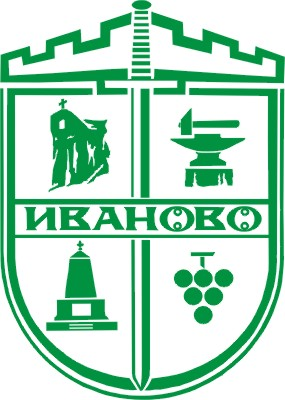 